Администрация Дзержинского районаКрасноярского краяПОСТАНОВЛЕНИЕс. Дзержинское07.05.2021										№ 315-пО внесении изменений в постановление администрации района № 978-п от 18.10.2013 «Развитие субъектов малого и среднего предпринимательства и инвестиционного климата в Дзержинском районе» на 2014-2016 годы»  В соответствии со ст. 179 Бюджетного кодекса РФ, постановлением администрации Дзержинского района от 30.08.2013 года № 791-п «Об утверждении Порядка принятия решений о разработке муниципальных программ Дзержинского района, их формировании и реализации», распоряжением администрации Дзержинского района от 25.07.2019 года № 80-р «Об утверждении перечня муниципальных программ Дзержинского района», руководствуясь ст. 19 Устава района, ПОСТАНОВЛЯЮ:1. Внести в постановление администрации района № 978-п 18.10.2013 «Развитие субъектов малого и среднего предпринимательства и инвестиционного климата в Дзержинском районе» на 2014-2016 годы» следующие изменения:- в муниципальной программе в Паспорте строку «Цели муниципальной программы» изложить в следующей редакции:- строку «Задачи муниципальной программы» изложить в следующей редакции:- в разделе 2 абзац первый изложить в следующей редакции:«Целью программы является создание благоприятных экономических, правовых и организационных условий для устойчивого развития малого и среднего предпринимательства и самозанятых граждан района»;- в разделе 2 абзац третий изложить в следующей редакции:«обеспечение правовой, организационной и аналитической деятельностью субъектов малого и среднего предпринимательства и самозанятых граждан»;- в разделе 2 абзац четвертый изложить в следующей редакции:«повышение уровня предпринимательской грамотности, информирование о действующих мерах поддержки субъектов малого и среднего предпринимательства и самозанятых граждан и условиях ее предоставления»;- в разделе 2 абзац пятый изложить в следующей редакции:«оказание имущественной поддержки субъектам малого и среднего предпринимательства и самозанятым гражданам».- в разделе 3 абзац двадцать пять изложить в следующей редакции:«Механизм поддержки субъектов малого и среднего предпринимательства и самозанятых граждан в рамках программы зависит от решения поставленной задачи по мероприятиям Программы»;- в разделе 3 абзац тридцать изложить в следующей редакции:«При реализации мероприятий 3 задачи: «Оказание имущественной поддержки субъектам малого и среднего предпринимательства и самозанятым гражданам»:Создаются благоприятные условия для функционирования субъектов малого и среднего предпринимательства и самозанятым гражданам путем предоставления муниципальных имущественных преференций для вновь образованных и производящих продукцию, предоставляет гарантийные письма субъектам малого и среднего предпринимательства для получения микрозаймов»;- в приложении 10 к муниципальной программе пункт 3 абзац 9 изложить в следующей редакции;«Субсидия предоставляется в целях возмещения затрат по договорам лизинга оборудования, заключенным не ранее 1 января года, предшествующего году подачи в соответствующий орган местного самоуправления заявления о предоставлении субсидии».2. Опубликовать настоящее постановление на официальном сайте администрации Дзержинского района в сети Интернет.3. Контроль за исполнением постановления оставляю за собой.4. Постановление вступает в силу в день, следующий за днем его официального опубликования.Глава Дзержинского района						В.Н. ДергуновЦели муниципальной программыСоздание благоприятных экономических, правовых и организационных условий для устойчивого развития малого и среднего предпринимательства и самозанятым гражданамЗадачи муниципальной программы1. Обеспечение правовой, организационной и аналитической деятельности субъектов малого и среднего предпринимательства и самозанятых граждан.2. Повышение уровня предпринимательской грамотности, информирования о действующих мерах поддержки субъектов малого и среднего предпринимательства и самозанятых граждан и условиях ее предоставления.3. Оказание имущественной поддержки субъектов малого и среднего предпринимательства и самозанятых граждан.4. Оказание финансовой поддержки субъектам малого и среднего предпринимательства.5. Улучшение инвестиционного климата.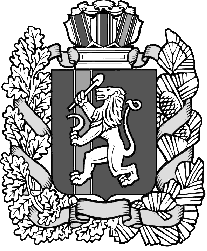 